Offene Westdeutsche Einzelmeisterschaften U 21 2021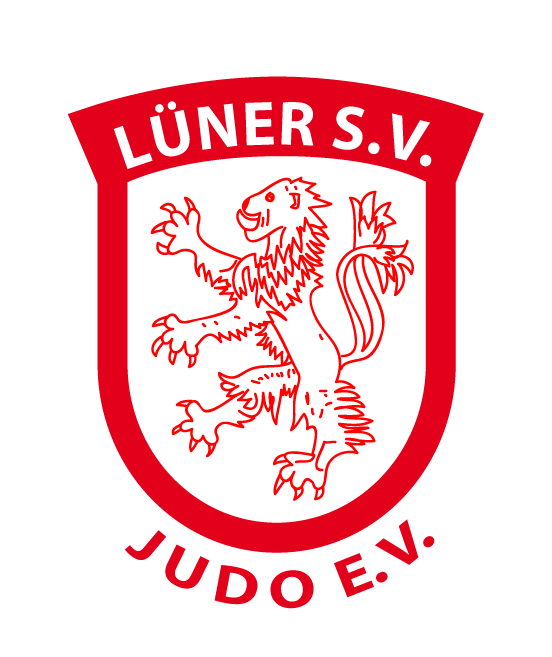 Veranstalter:		Nordrhein-Westfälischer Judo-Verband e. V.Ausrichter:		Lüner SV JudoOrt:			Turnhalle der Käthe-Kollwitz-Gesamtschule, Dammwiese 10 44532 Lünen     Termin:			Samstag, 02.10.2021Waage:	Kampfbeginn, nach Erstellung der Wettkampflisten, ca. 30 Minuten nach Ende der Waage.Matten:			3 Matten Hinweis:            	Für die Teilnahme an den Westdeutschen Meisterschaften ist eine gültige Wettkampflizenz des Deutschen Judobundes erforderlich.Meldungen:	ausschließlich über das DJB-Portal: http://portal.judobund.de/ (Terminkalender)Meldegeld:	15,00 € pro Teilnehmer/in, werden auf das Konto des NWJV, IBAN: DE66350603863323400109, BIC: GENODED1VRR, vereinsweise überwiesen.Meldeschluss:	03.02.2020Ansprechpartner:		Lüner SV Judo e. V. Jörg Schönfeld, Gerhart-Hauptmann-Straße 67, 59379 SelmAusrichter:		Handy: 0 17 92 63 7 6 32     Joerg.schoenfeld@luenersv-judo.deEintrittspreise:	Erwachsene 4,00 €
Jugendliche 6-17 Jahre 3,00 €
Kinder bis 5 Jahre frei 
Familien (2 Erwachsene + 1-2 Jugendliche) 10,00 €Wegbeschreibung:	Westen: A2, Abfahrt Dortmund Nordost auf B236 nach Südosten starten 1,2 km. Ausfahrt Richtung DO.-Zentrum/DO.-Eving/DO.-Derne 0,4 km, links abbiegen auf Walther-Kohlmann-Straße 1,4 km links abbiegen auf Altenderner Str.0,3 km, weiter auf Gahmener Str. 1,6 km, rechts abbiegen auf Bahnstraße 0,6 km, rechts abbiegen auf Dammwiese. Das Ziel befindet sich auf der rechten Seite. 0,2 km Dammwiese 10, 44532 Lünen.
Süden: 236 Abfahrt Derne auf Walther-Kohlmann-Straße nach Nordosten starten 1,3 km, links abbiegen auf Altenderner Str. 0,3 km, weiter auf Gahmener Str. 1,6 km, rechts abbiegen auf Bahnstraße 0,6 km rechts abbiegen auf Dammwiese. Das Ziel befindet sich auf der rechten Seite. 0,2 km Dammwiese 10, 44532 LünenNorden: Auf Borker Str./B236 nach Südosten Richtung Bergkampstraße/Im Geistwinkel starten weiter auf B236 3,3 km (ca. 6 Minuten) geradeaus auf Kurt-Schumacher-Straße 0,6 km weiter auf Gahmener Str. 1,5 km links abbiegen auf Bahnstraße 0,6 km rechts abbiegen auf Dammwiese Das Ziel befindet sich auf der rechten Seite 0,2 km.Osten: Auf Kamener Str./B61 nach Südwesten starten 1,6 km, links abbiegen auf Kurt-Schumacher-Straße 0,7 km weiter auf Gahmener Str. 1,5 km, links abbiegen auf Bahnstraße 0,6 km rechts abbiegen auf Dammwiese Das Ziel befindet sich auf der rechten Seite 0,2 km.Wir wünschen allen Kämpfer, Kampfrichtern und Fans eine gute Anreise!Mit der Meldung zu einer Veranstaltung erklären sich die Teilnehmer mit der elektronischen Speicherung ihrer wettkampfrelevanten Daten und deren Veröffentlichung in Aushängen, im Internet und in sonstigen Publikationen des DJB sowie dessen Untergliederungen einverstanden. Gleiches gilt für Bilddokumentationen. Die Teilnehmer/innen müssen für die Haftpflicht- und Unfallversicherung selbst Sorge tragen.